     FORMULÁRIO DE ENTREGA DE TESE DEFINITIVA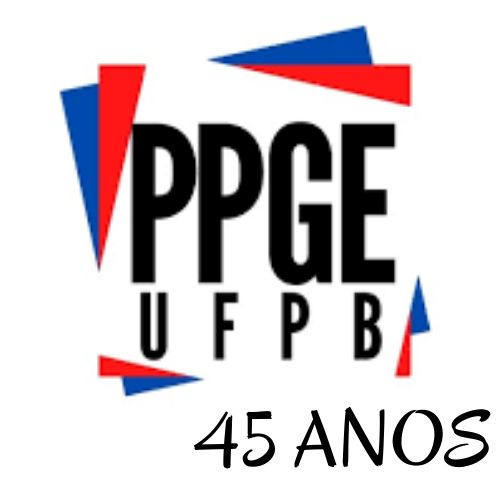 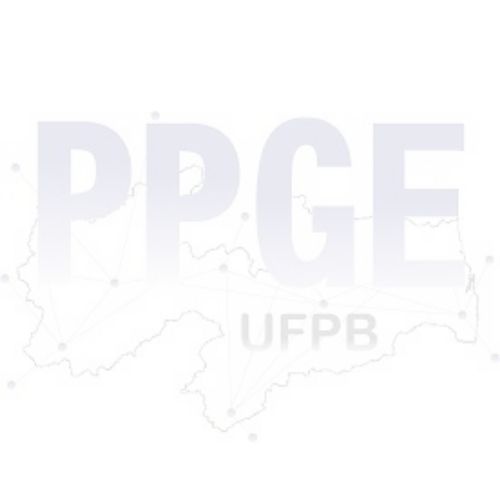   Ilmo(a) Coordenador(a) do Programa de Pós-Graduação em EducaçãoEu,____________________________________________________________________________________,matrícula ___________________, venho requerer a expedição do Diploma de Doutor em Educação junto à Pró-Reitoria de Pós-Graduação e Pesquisa da UFPB, em virtude da aprovação da Tese de Doutorado intitulada____________________________________________________________________________________________________________________________________________________________________,defendida no dia _____/_____de____________, sob a orientação acadêmica do(a) Prof.(a)Dr(a) _______________________________________________________________________________, e para isto estou apresentando os seguintes  documentos em PDF(arquivo único), na ordem que segue:fotocópia do Diploma de Graduação (frente e verso);fotocópia do Diploma de Mestre (frente e verso);fotocópia do Registro Geral (R.G.) e (CPF);documento comprobatório em caso de mudança de nome;Requerimento (este FORMULÁRIO DE ENTREGA DE TESE DEFINITIVA), a fim de que seja expedido meu Diploma de Doutor em Educação, a que faço jus de acordo com a Resolução n.º _____/ ________ do CONSEPE.Para inserção de informações da sua banca na plataforma Sucupira (CAPES), forneça as seguintes informações sobre sua atuação  profissional: Tipo de vínculo:Tipo de Instituição:Expectativa de atuação:Mesma área de atuação? João Pessoa, _____/ _____ de ___________ Assinatura do(a) requerente                                                                                Contato do requerente (email e telefone):